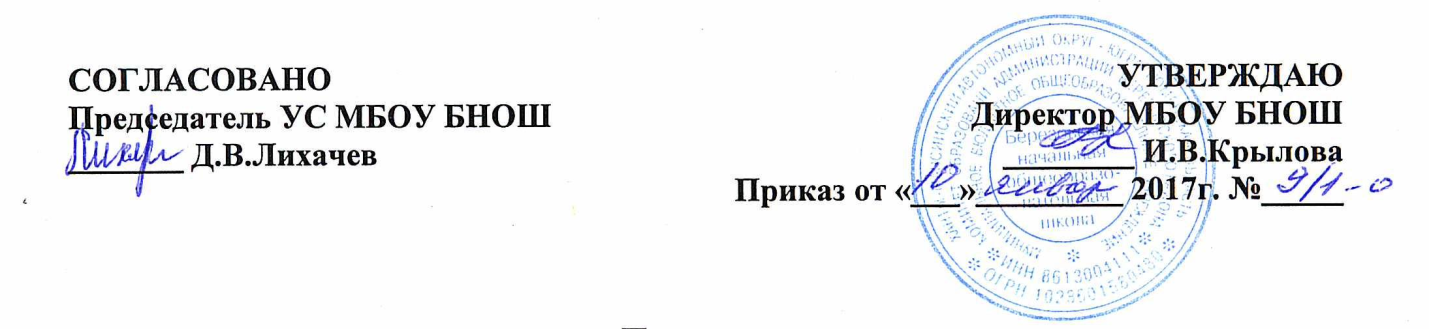  Положение о формах, периодичности, порядке текущего контроля успеваемости и промежуточной аттестации обучающихся1. Общие положения1.1. Настоящее Положение о формах, периодичности, порядке текущего контроля успеваемости и промежуточной аттестации обучающихся (далее – Положение) разработано в соответствии с:Федеральным законом от 29 декабря 2012 г. № 273-ФЗ «Об образовании в Российской Федерации»,Приказом Министерства образования и науки Российской Федерации от 30 августа 2013 г. № 1015 «Об утверждении Порядка организации и осуществления образовательной деятельности по основным общеобразовательным программам – образовательным программам начального общего, основного общего и среднего общего образования», Уставом МБОУ Берёзовской НОШ Основной образовательной программой начального общего образования МБОУ Берёзовской НОШ.1.2. Настоящее Положение является локальным нормативным актом МБОУ Берёзовской НОШ, регулирующим периодичность, порядок, систему оценок и формы проведения промежуточной аттестации учащихся и текущего контроля их успеваемости.1.3. Текущий контроль успеваемости и промежуточная аттестация являются частью системы внутришкольного мониторинга качества образования по направлению «Качество образовательного процесса» и отражают динамику индивидуальных образовательных достижений обучающихся в соответствии с планируемыми результатами освоения основной образовательной программы начального общего образования. 1.4. Образовательные достижения обучающихся подлежат текущему контролю успеваемости и промежуточной аттестации в обязательном порядке только по предметам, включенным в учебный план класса, в котором они обучаются. 1.5. Текущий контроль успеваемости и промежуточную аттестацию обучающихся осуществляют педагогические работники в соответствии с должностными обязанностями и локальными нормативными актами МБОУ Берёзовской НОШ. 1.6. Результаты, полученные в ходе текущего контроля успеваемости и промежуточной аттестации за отчетный период (учебный год, четверть), являются документальной основой для составления ежегодного публичного доклада руководителя о результатах деятельности МБОУ Березовской НОШ, отчета о самообследовании и публикуются на официальном сайте в установленном порядке с соблюдением положений Федерального закона от 27.07.2006 № 152-ФЗ «О персональных данных». 1.7. Основными потребителями информации о результатах текущего контроля успеваемости и промежуточной аттестации являются участники образовательных отношений: педагоги, обучающиеся и их родители (законные представители), экспертные комиссии при проведении процедур лицензирования и аккредитации, учредитель. 1.8. Положение о формах, периодичности, порядке текущего контроля успеваемости и промежуточной аттестации обучающихся в МБОУ Берёзовской НОШ разрабатывается методическим советом, согласовывается с управляющим советом и утверждается приказом руководителя МБОУ Берёзовской НОШ. 1.9. В Положении используются следующие определения и термины: Текущий контроль успеваемости обучающихся – это систематическая проверка образовательных (учебных) достижений обучающихся, проводимая педагогом в ходе осуществления образовательной деятельности в соответствии с образовательной программой (рабочей программой учебного предмета, курса). Промежуточная аттестация – это установление уровня достижения результатов освоения учебных предметов, курсов, предусмотренных образовательной программой / определение степени освоения обучающимися учебного материала по пройденным учебным предметам, курсам, в рамках освоения основной образовательной программы начального общего образования. 2. Содержание и порядок проведения текущего контроля успеваемости обучающихся 2.1. Текущий контроль успеваемости учащихся проводится в течение учебного периода в целях:- контроля уровня достижения обучающимися результатов, предусмотренных образовательной программой;- оценки соответствия результатов освоения образовательных программ требованиям ФГОС;- проведения обучающимся самооценки, оценки его работы педагогическим работником с целью возможного совершенствования образовательного процесса;2.2. Текущий контроль осуществляется педагогическим работником, реализующим соответствующую часть образовательной программы.2.3. Текущий контроль успеваемости обучающихся включает в себя поурочное и тематическое оценивание освоения содержания учебных предметов начального общего образования.2.4. Порядок, формы, периодичность, количество обязательных мероприятий при проведении текущего контроля успеваемости обучающихся определяются педагогическим работником с учетом образовательной программы и отражается в календарно-тематических планах, которые согласовываются заместителем директора по учебно-воспитательной работе.2.5. Результаты текущего контроля оцениваются и фиксируются в электронных классных журналах по пятибалльной системе: «5» -отлично; «4» - хорошо; «3» - удовлетворительно; «2» -неудовлетворительно во 2-4 классах.2.6. Результаты текущего контроля успеваемости могут оцениваться без фиксации по пятибалльной шкале отметок: - в 1 классах по всем предметам в течение учебного года;- во 2 классах по предметам «Информатика», «Английский язык»,- в 4 классе по предмету «Основы религиозных культур и светской этики»;- во 2-4 классах по предметам «Музыка», «Речевое творчество или риторика», «Шахматы». 2.7. Проведение текущего контроля не допускается сразу после длительного пропуска занятий по уважительной причине с выставлением неудовлетворительной отметки;2.8. Обучающиеся, находившиеся на длительном лечении в учреждениях здравоохранения (санатории, реабилитационные центры и пр.) по прибытию в образовательное учреждение предъявляют ведомость успеваемости с зафиксированными отметками по предметам. Полученные отметки не фиксируются в электронных классных журналах, но учитываются при выставлении отметки за четверть (полугодие).2.9. Успеваемость учащихся, занимающихся по индивидуальному учебному плану, подлежит текущему контролю с учетом особенностей освоения образовательной программы, предусмотренных индивидуальным учебным планом.2.10. Классные руководители обязаны своевременно информировать обучающихся, их родителей (законных представителей) о результатах текущего контроля через электронные дневники, родительские собрания. 2.11. В случае несогласия обучающегося, его родителей (законных представителей) с выставленной за четверть отметкой по предмету, обучающийся, его родители (законные представители) имеют право обжаловать, выставленную отметку в комиссию по урегулированию споров между участниками образовательных отношений, деятельность которой регламентируется Положением о комиссии по урегулированию споров между участниками образовательных отношений МБОУ Берёзовской НОШ.2.13. По итогам четверти учителя разрабатывают план индивидуальной работы с обучающимся, получившим неудовлетворительную отметку2.14. Текущий контроль в рамках внеурочной деятельности определятся ее моделью, формой организации занятий, особенностями выбранного направления.3.Содержание и порядок проведения промежуточной аттестации3.1. Целями проведения промежуточной аттестации являются:- объективное установление фактического уровня освоения образовательной программы и достижения результатов освоения образовательной программы;- соотнесение этого уровня с требованиями стандарта;- оценка достижений конкретного учащегося, позволяющая выявить пробелы в освоении им образовательной программы и учитывать индивидуальные потребности учащегося в осуществлении образовательной деятельности,- оценка динамики индивидуальных образовательных достижений, продвижения в достижении планируемых результатов освоения образовательной программы.3.2. Промежуточная аттестация проводится на основе принципов объективности, беспристрастности. Оценка результатов освоения учащимися образовательных программ осуществляется в зависимости от достигнутых результатов и не может быть поставлена в зависимость от формы получения образования, формы обучения, факта пользования платными дополнительными образовательными услугами и иных подобных обстоятельств.3.3. Промежуточная аттестация проводится со второго класса.3.4. Промежуточная аттестация подразделяется на четвертную промежуточную аттестацию, которая проводится по итогам четверти, а также годовую промежуточную аттестацию, которая проводится по итогам учебного года.3.5. Промежуточная аттестация проводится в качестве отдельной процедуры.3.6. Промежуточная аттестация обучающихся может проводиться в форме: – комплексной контрольной работы; – контрольной работы; – тестирования; – иных формах, определяемых образовательными программами.3.7. Промежуточная аттестация проводится по предметам «Математика» и «Русский язык». Материалы для проведения промежуточной аттестации обучающихся рассматриваются на заседаниях методических объединений, с последующим утверждением приказом руководителя МБОУ Берёзовской НОШ.3.8. Фиксация результатов промежуточной аттестации осуществляется по пятибалльной системе. 3.9. Четвертная отметка представляет собой среднее арифметическое отметок текущего контроля и отметки, полученной по результатам промежуточной аттестации. Годовая отметка представляет собой среднее арифметическое четвертых отметок. Округление результата производится в пользу обучающегося.3.10. От промежуточной аттестации освобождаются обучающиеся по состоянию здоровья на основании заключения медицинской организации.3.11. В отношении обучающихся, осваивающих ООП индивидуально на дому, промежуточная аттестация по предметам учебного плана может основываться на результатах текущего контроля успеваемости, при условии, что по всем учебным предметам, курсам учебного плана они имеют положительные результаты текущего контроля.3.12. Педагогические работники доводят до сведения родителей (законных представителей) сведения о результатах промежуточной аттестации учащихся посредством заполнения предусмотренных документов, в том числе в электронной форме (дневник учащегося, электронный дневник).3.10. Промежуточная аттестация в рамках внеурочной деятельности в МБОУ Берёзовская НОШ не предусмотрена.4. Порядок перевода обучающихся в следующий класс4.1. Обучающиеся, освоившие в полном объёме соответствующую часть образовательной программы, переводятся в следующий класс.4.2. Неудовлетворительные результаты промежуточной аттестации (годовые отметки) по одному или нескольким учебным предметам, курсам, образовательной программы или непрохождение промежуточной аттестации в качестве отдельной процедуры при отсутствии уважительных причин признаются академической задолженностью. 4.3. Обучающиеся обязаны ликвидировать академическую задолженность.4.4. Образовательная организация создает условия обучающимся для ликвидации академической задолженности и обеспечивает контроль за своевременностью ее ликвидации.4.5. Обучающиеся, имеющие академическую задолженность, вправе пройти промежуточную аттестацию по соответствующему учебному предмету, курсу, не более двух раз в сроки, определяемые приказом директора. В указанный период не включается время болезни обучающегося.4.6. Для проведения промежуточной аттестации при ликвидации академической задолженности во второй раз образовательной организацией создается комиссия. 4.7. Не допускается взимание платы с обучающихся за прохождение промежуточной аттестации.4.8. Обучающиеся, имеющие академическую задолженность, не прошедшие промежуточную аттестацию по уважительным причинам, переводятся в следующий класс условно, с последующей ликвидацией академической задолженности.4.9. Письменные уведомления об академической задолженности, график ликвидации и в последующем результаты ликвидации академической задолженности, направляются родителям (законным представителям) несовершеннолетнего обучающегося. 4.10. Обучающиеся в образовательной организации по образовательным программам начального общего образования, не ликвидировавшие в установленные сроки академической задолженности, по усмотрению их родителей (законных представителей) оставляются на повторное обучение, переводятся на обучение по адаптированным образовательным программам, в соответствии с рекомендациями психолого-медико-педагогической комиссии, либо на обучение по индивидуальному учебному плану.4.11. Организация информирует родителей учащегося о необходимости принятия решения об организации дальнейшего обучения учащегося в письменной форме.5. Заключительные положения 5.1. В случае изменения законодательства РФ в области образования или Устава образовательной организации в части, затрагивающей организацию и осуществление текущего контроля и промежуточной аттестации обучающихся, настоящее Положение может быть изменено. 5.2. Проекты изменения к настоящему Положению разрабатываются заместителем директора образовательной организации по учебно-воспитательной работе, принимаются Педагогическим советом и утверждаются на методическом совете. 5.3. Настоящее Положение может быть признано недействительным и разработано заново в случае переименования образовательного учреждения, изменения типа и (или) реорганизации. 